Find the research here: https://www.ncbi.nlm.nih.gov/pmc/articles/PMC4286891/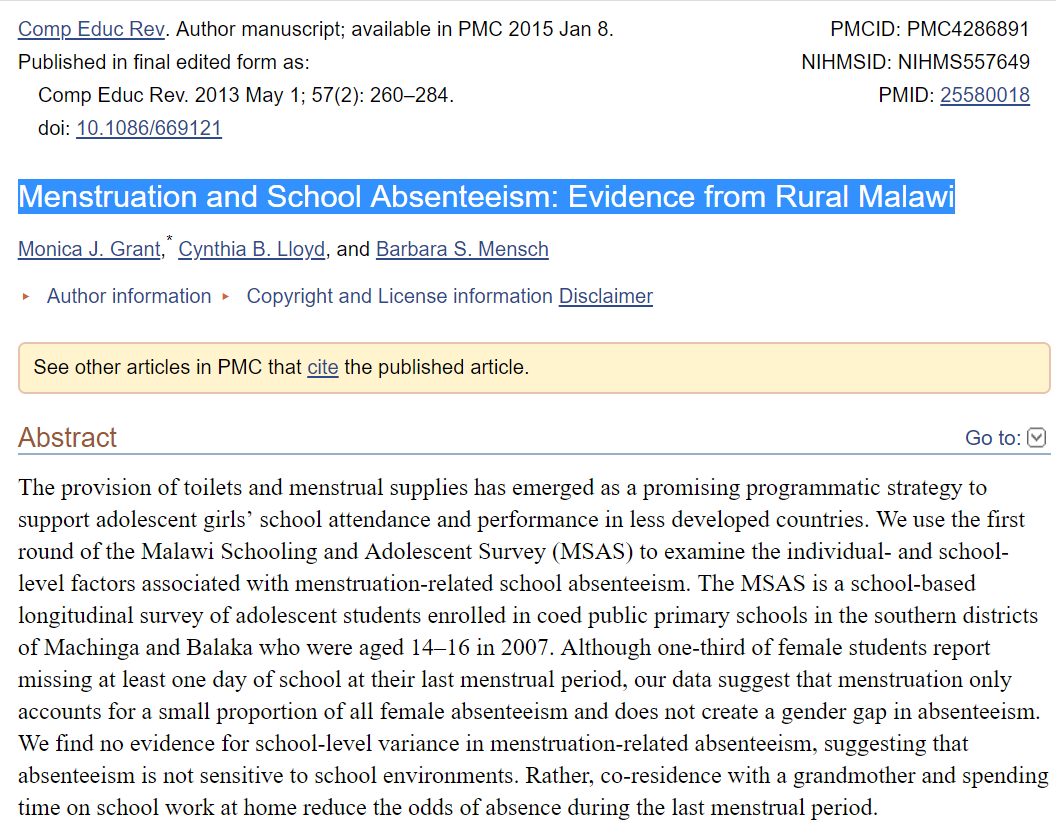 